Тур с отдыхом в Греции и Италии на 14 днейЗальцкаммергут – Тревизо* - Венеция – Бари – Остуни* - Альберобелло* - Матера* - 7 дней отдыха в Паралия Катерини – Афины* - София – БудапештПрограмма тура1 день. Выезд в ЕСОтправление с ДС Дружная в 2 часа ночи (возможен выезд накануне вечером в зависимости от обстановки на границе). Транзит до Бреста (возможно на поезде). Прохождение границы на рейсовом автобусе либо на занявшим очередь туристическом автобусе. Транзит по Польше. Ночлег на границе Чехии и Польши.2 день. ЗальцкаммергутЗавтрак. Выселение из отеля. Отправление в озерный край Австрии – Зальцкаммергут (20 евро оплачивается самостоятельно экскурсоводу). Этот красивейший регион со своим ландшафтом внесен в список всемирного наследия ЮНЕСКО. Горы и озера ожидают нас тут. Остановка в городе Халльштатт, или как пишут по-русски Гальштат. Знакомство с городом, время для фотографий. После свободное время. Отправление на ночлег на границе Австрии и Италии. Ночлег.3 день. ВенецияЗавтрак. По желанию группы возможно посещение Тревизо (15 евро). Отправление в Венецию. Обзорная экскурсия по городу (20 евро оплачивается самостоятельно экскурсоводу): Гранд-Канал, дворец Дожей, собор Святого Марка, мост Вздохов, мост Риальто, собор Санта-Мария-делла-Салюте, библиотека Марчиане. Свободное время. В это время предлагаем экскурсию по главной артерии города – Гранд-Каналу (30 евро). Отъезд в южный регион Италии – Апулию.4 день. Бари, ОстуниПриезд в Бари. Обзорная экскурсия по городу (20 евро оплачивается самостоятельно экскурсоводу): Базилика Святого Николая Чудотворца, Бари-Веккьо, Кастелло Свево, Кафедральный собор Бари, Церковь Сан-Марко. Заселение в гостиницу. Свободное время. Желающим предлагаем экскурсию Остуни (25 евро):• Остуни- так называемый «белый город» Апулии, расположился на холме и на протяжении веков привлекает туристов со всего мира своим белоснежным великолепием и средневековым очарованием.5 день. Альберобелло, Матера, отплытие в ГрециюЗавтрак. Свободное время в Бари. Желающим предлагаем дополнительные экскурсии:Желающим предлагаем экскурсию Альберобелло –Матера (45 евро):• Альберобелло – город знаменитых конических домов-трулли. Обзорная экскурсия – кварталы старого города Монти и Айя-Пиккола, где находятся более 1400 «труллей», самая большой из которых «Трулло Соварно» поражает своими размерами, церковь Сант’Антонио и др.• Матера — город, выдолбленный в скале из туфа, один из древнейших городов в Европе, известный во всем мире своим историческим кварталом Сасси с пещерными домами.Вечером отправление в Бари. Погрузка на корабль. Отплытие в 19-30. Размещение на сидячих местах (кают за доп плату 20 евро с человека, при заказе в офисе). Отправление в Грецию.6 день. Приезд в ГрециюЗавтрак (по желанию за дополнительную плату). В 5-30 швартовка в Игуменице. Переезд в отель в Паралия Катерини (300 км). Размещение на курорте Паралия Катерини. Паралия Катерини – один из крупнейших курортов северной Греции. В 2024 году мы предлагаем следующие типы размещения: апартаменты VILLA GLAROS (без завтраков, в цене тура), апартаменты DE LUX Girnis (без завтраков новые 2024-го года апартаменты, цены запрашивайте у специалиста по туру) и отель 3* с завтраками (прим. BOUTIQUE DESIGN “THE SILK”, цены запрашивайте у специалиста по туру). Здесь огромное количество развлечений, песчаный пляж, развитая инфраструктура. Ужин по желанию за дополнительную плату.7 день. Отдых на море, СкиафосЗавтрак. Отдых на море. Желающим предлагаем посетить экскурсию на остров Скиафос (45 евро). Скиафос – один из красивейших островов Греции с пляжем из золотистого песка. Недаром его выбирают голливудские режиссеры для съемок, например в фильме Mamma Mia. Мы отправимся на остров на пиратском корабле, пираты будут угощать Вас метаксой и учить танцевать сиртаки. По приезде нас ожидает экскурсия по острову, а потом отдых на одном из лучших пляжей Греции. Возвращение в Паралию. Вечером ужин по желанию за дополнительную плату.8 день. Отдых на море, АфиныЗавтрак. Отдых на море. Желающим предлагаем посетить Афины (50 евро). Мы с Вами отправимся в столицу Греции. В Афинах мы увидим площадь Синтагма и обязательно посмотрим на смену караула, Парфенон, район Монастераки, театр Диониса, район лестниц Плака, храм Зевса, библиотеку Адриана. После свободное время. Вы можете посетить Акрополь (входной билет 20 евро). Возвращение в Паралию. Вечером ужин по желанию за дополнительную плату.9 день. Отдых на море, ОлимпЗавтрак. Отдых на море. Желающим предлагаем посетить Олимп (20 евро). Сначала мы с Вами отправимся в город Дион на раскопки (билет на раскопки оплачивается дополнительно). Вы увидите святилище Деметры и Исиды, римские бани и дворец Диониса, античный Одеон. Далее мы отправимся на гору Олимп – место проживания богов Греции. По дороге нас ожидает серпантин с потрясающими видами. На самом Олимпе мы посетить православную церковь, которую оберегает отшельник. Наш путь лежит до высоты 1000 метров. Где мы разобьем лагерь и сделаем крутые фотографии. Возвращение в Паралию. Вечером ужин по желанию за дополнительную плату.10 день. Отдых на море, МетеорыЗавтрак. Отдых на море. Желающим предлагаем посетить монастырский комплекс Метеоры (30 евро). Это одно из самых популярных мест в Греции, вероятно даже более популярное, чем Афины. Посреди равнины высится 8-е чудо света – отвесные скалы, на которых в средние века монахи построили церкви. Они строили церкви с той целью, чтобы никто им там не мешал и не мог до них добраться. Только 100 лет назад, люди проложили дороги к этим неприступным монастырям.11 день. Отдых на море, винодельняЗавтрак. Отдых на море. Желающим предлагаем посетить винодельню (20 евро, экскурсия на 3-4 часа). Здесь Вам расскажут и покажут процесс производства вина, Вы попробуете с угощениями вино производимое на месте. Также у Вас будет возможность купить вино по заводским ценам. Вечером ужин по желанию за дополнительную плату.12 день. СофияЗавтрак. Выселение из отеля в Греции. Отправление в столицу Болгарии — Софию. По приезду обзорная экскурсия по городу (20 евро оплачивается самостоятельно экскурсоводу). Свободное время.Вечером ночной переезд в Венгрию.13 день. БудапештПриезд в Будапешт. По приезду в Будапешт Вас ожидает обзорная экскурсия по городу (20 евро оплачивается самостоятельно экскурсоводу): площадь Героев, замок Вайдахуняд, проспект Андраши, собор Матияша. Свободное время. Желающим предлагаем экскурсию по Дунаю на кораблике с шампанским (20 евро). Вечером переезд в район Мишкольца на ночлег.14 день. Приезд в БеларусьЗавтрак. Выселение из отеля и отправление в Беларусь. Приезд поздно вечером либо ранее утро следующего дня.В стоимость тура входит:проезд на комфортабельном автобусе;проживание в отелях 2-4* по маршруту в транзитных отелях;размещение в апартаментах VILLA GLAROS 6 ночей;размещение на круизном лайнере в air-seats на линии в air-seats Бари-Игуменица;завтраки в транзитных отелях;В стоимость тура не входит:консульский сбор;туристическая услуга – 100.00 BYN;медицинская страховка;дополнительные экскурсии;проезд на общественном транспорте, если это потребуется (в Венеции это катер по 15 €);доплата за одноместное размещение (22 € за ночь);билеты в музеи;размещение в кабинах за доплату по 20 €  с человека на лайнере по желанию;обзорные экскурсии: Венеция, София, Бари, Будапешт, осмотр Зальцкаммергута (оплачиваются каждая по 20 € самостоятельно на маршруте экскурсоводу обязательно, общая сумма 100 €);таксы в отелях (17 €);резервация точного места в автобусе - 10 €;доплата за размещение в отеле 3* с завтраками (прим. BOUTIQUE DESIGN “THE SILK” или аналогичный отель 3* с завтраками). Доплата от 55 до 70 € на человека, в зависимости от даты заезда (цены уточняйте у специалиста по туру).Туристическое агентство «Вит-Орбис» не несет ответственности за изменение программы тура. Туристический оператор оставляет за собой право вносить некоторые изменения в программу тура без уменьшения общего объема и качества услуг, осуществлять замену заявленных отелей на равнозначные (в случае обстоятельств, вызванных причинами, от фирмы не зависящими). Туристический оператор не несет ответственности за задержки, связанные с простоем на границах, пробками на дорогах. Время  прибытия указаны ориентировочно.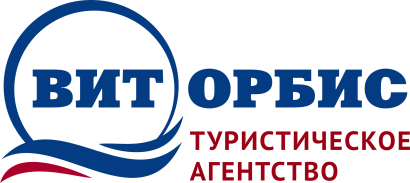          Республика Беларусь 210009                                г. Витебск, ул. Чапаева, 4-38                                                            Тел./факс: +375 (212) 265-500МТС: +375 (29) 5-110-100                     www.vitorbis.com      e-mail: vitorbis@mail.ruДаты заездовЦена25.05.2024 - 07.06.2024510 €08.06.2024 - 21.06.2024535 €22.06.2024 - 05.07.2024550 €06.07.2024 - 19.07.2024565 €20.07.2024 - 02.08.2024575 €03.08.2024 - 16.08.2024575 €17.08.2024 - 30.08.2024560 €31.08.2024 - 13.09.2024535 €14.09.2024 - 27.09.2024515 €28.09.2024 - 11.10.2024510 €